          6 сентября 2019 года в Богучарском районе впервые прошел фестиваль территориального общественного самоуправления «Сила в единстве». В праздновании приняли участие ТОСы из 13 сельских поселений, а также городского поселения - город Богучар.Этот необычный праздник был организован на территории парка с. Лофицкое, где народный вокальный ансамбль «Раздолье» встретил гостей песней «Здравица», а глава Поповского сельского поселения  Ленченко Ольга Александровна пригласила всех присутствующих на экскурсию и смотр площадок ТОС «Город мастеров». Гости познакомились с деятельностью лучших ТОС Богучарского муниципального района, посмотрели фотовыставки и выставки декоративно-прикладного творчества. Одним из символов фестиваля стала местная достопримечательность – памятный знак «Золотая рыбка», который презентовали  гостям и жителям села в честь праздника. Торжественная часть переместилась на концертную площадку, где глава Богучарского муниципального района Кузнецов Валерий Васильевич и представитель Ассоциации «Совет муниципальных образований Воронежской области» Кнуров Александр Дмитриевич поздравили всех участников и гостей фестиваля, а также вручили благодарности и почетные грамоты.На празднике отметили активную работу неравнодушных людей –  представителей ТОС, направленную на благоустройство территорий, улучшению инфраструктуры, проведение культурно-массовых и спортивных мероприятий. С концертными номерами выступили участники ТОСов, солисты РДК, народный вокальный ансамбль «Раздолье», «Русский стиль».По окончании праздника активисты и участники  ТОС посадили в Лофицком парке деревья. Всех гостей фестиваля пригласили на подворье Поповского сельского поселения, где угощали ароматным чаем, свежей выпечкой, блинами и вкусной кашей. Фестиваль собрал огромное количество гостей. Здесь нашлось занятие и развлечения для каждого.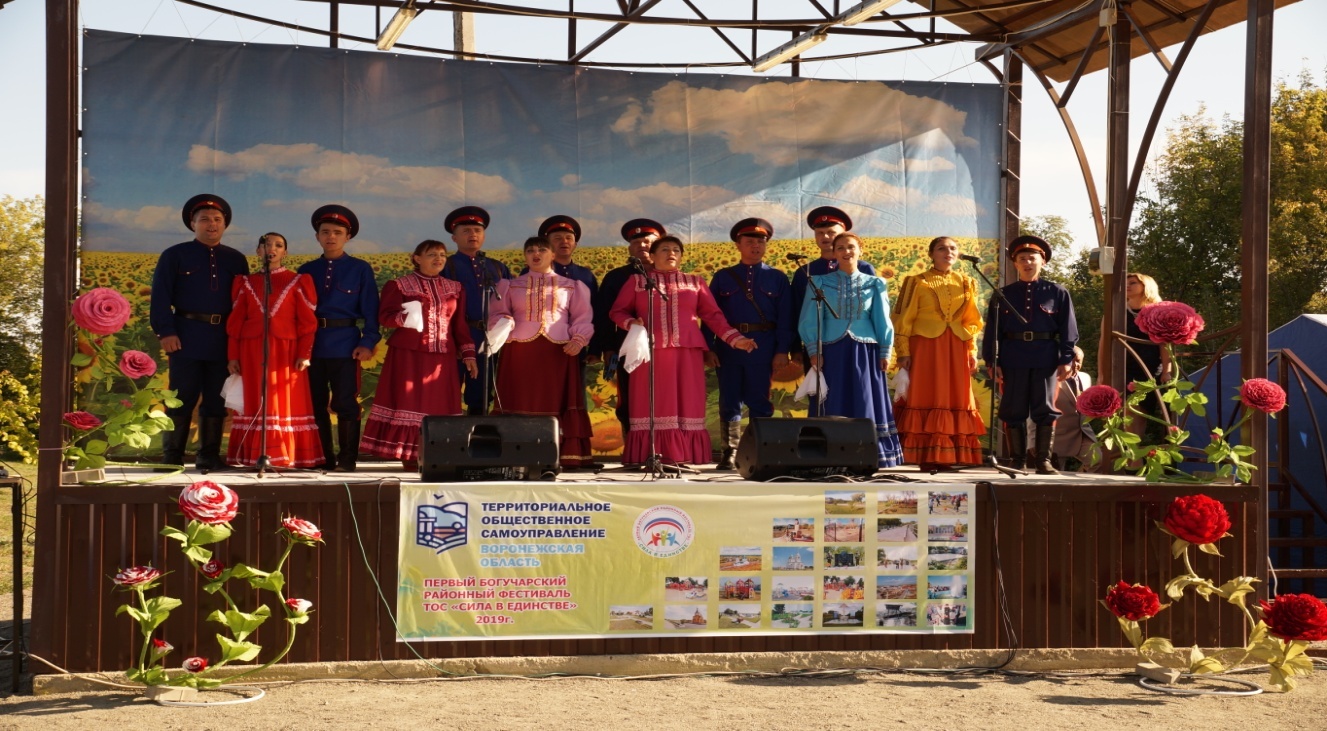 